AP European History: Chapter 5European State Consolidation in the Seventeenth and Eighteenth CenturiesPeter the Great (r. 1682–1725), seeking to make Russia a military power after West European models reorganized the country’s political, social, and economic structures. He also radically changed the relationship of the Russian Church to the Russian state. His reign saw Russia enter fully into European power politics.
The Apotheosis of Tsar Peter the Great 1672–1725 by unknown artist, 1710. bpk, Berlin/Museum of History, Moscow, Russia/ Alfredo Dagli Orti/Art Resource, NY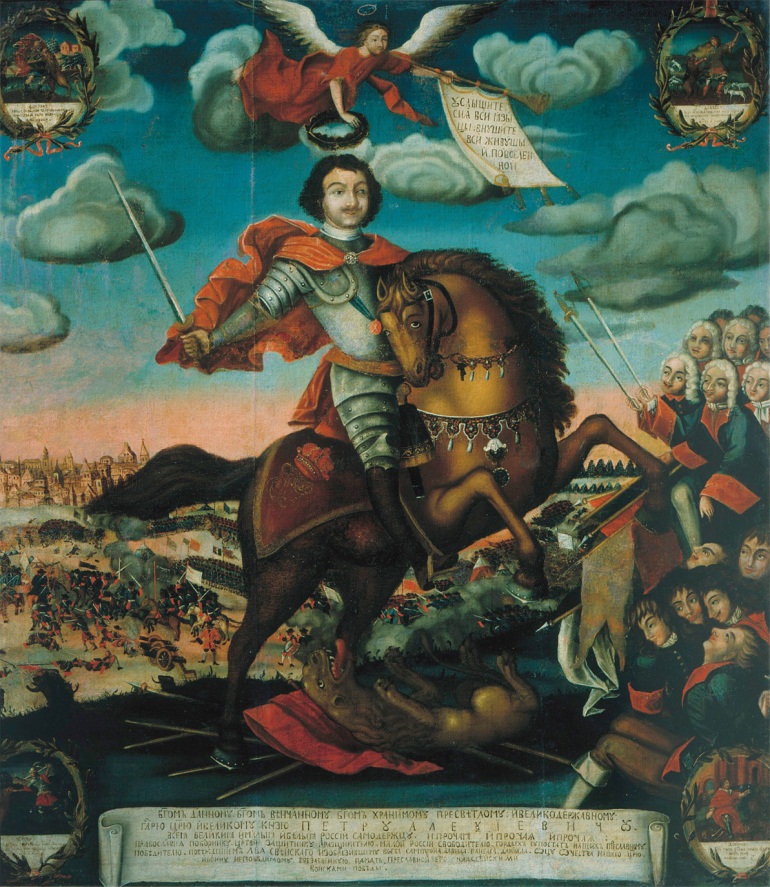 Netherlands: 
The Golden Age – 1600’sAs opposed to all other European nations at the time, it was a _____________Holland dominated the States General, the central government of the Netherlands, but distrusted the House of __________For a period of time (1688-1714) the Netherlands became a monarchy under William III of ____________Dutch revert to a republic in 1714 when war with France endedHome to great religious _____________ and a haven for _______ The Dutch had thriving farms, fish and textile industries, plus a trade industry that reached all the way to ______  ________The technologically advanced fleet of the Dutch East India Company, shown here at anchor in Amsterdam, linked the Netherlands’ economy with that of southeast Asia.
Andries van Eertvelt (1590–1652), The Return to Amsterdam of the Fleet of the Dutch East India Company in 1599. Oil on copper. Johnny van Haeften Gallery, London. The Bridgeman Art Library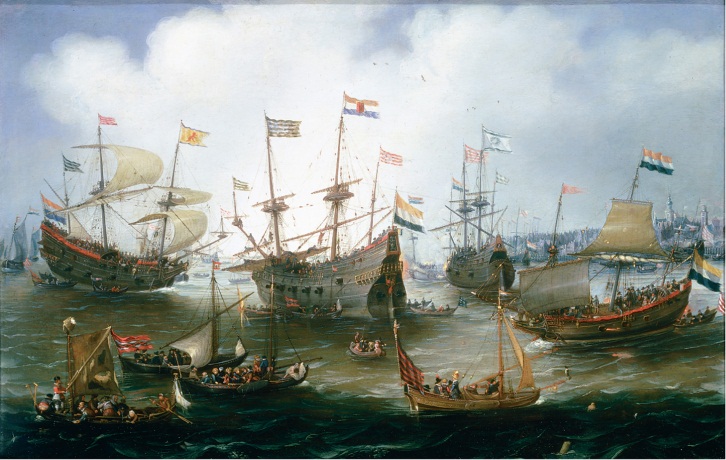 Economic Decline 
in the NetherlandsNo strong _____________ replaced William III after his death in 1702Surpassed in naval supremacy by the ___________Fishing and trade industries declinedOnly financial institutions kept the Dutch from complete insignificanceTwo Models of European Political Development in the 17th CenturyEngland –_____________  _____________ – a limited monarchy where the monarch is subject to the law and the consent of parliamentFrance – __________  ___________ – strong centralized monarchies, where the royal power is dominantStuart England – James IPeacefully takes throne in 1603, a strong believer in the __________  ___________ of kingsLevied new custom duties known as impositions to raise moneyRebuffs Puritans and maintains Anglican episcopacy, causing religious dissenters to leave England for North AmericaCourt was center of ________ and corruption with his favorite duke (lover?) of BuckinghamDoubts about James I commitment to ____________Makes peace with SpainTries to relax penal laws against ___________Hesitant to support German __________ in Thirty Years’ War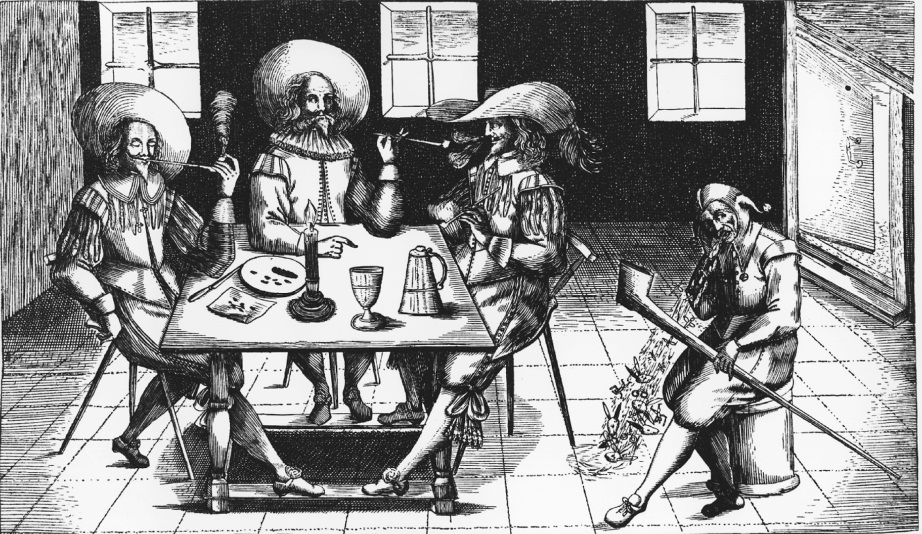 Practically from the moment of its introduction into Europe tobacco smoking was controversial. Here a court jester is portrayed as exhaling rabbits from a pipe as three pipe-smoking gentlemen look on.
Christel Gerstenberg/Fine Art Value/CorbisStuart England – Charles ITo fund a new war with Spain, Charles levied tariffs, duties, and ___________Parliament would only give Charles funds if he agreed to the Petition of ________ stating that no forced loans or taxations could happen without the consent of ParliamentCharles ____________ Parliament from 1628 to 1640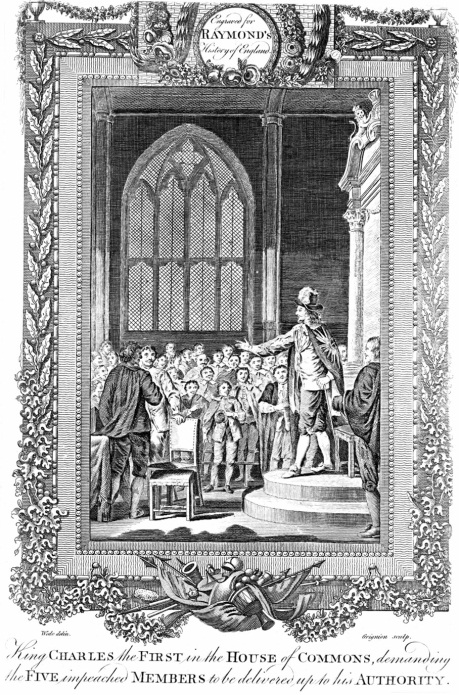 One of the key moments in the conflict between Charles I and Parliament occurred in January 1642 when Charles personally arrived at the House of Commons intent on arresting five members who had been responsible for opposing him. They had already escaped. Thereafter Charles departed London to raise his army. The event was subsequently often portrayed in English art. The present illustration is from an eighteenth-century engraving.
The Granger Collection, New YorkCharles I – Years of Personal RuleMakes peace with Spain and France to conserve limited resourcesHis chief advisor Thomas Wentworth institutes strict efficiency and administrative ___________Scottish rebellion against his attempt to enact the English Episcopal system leads to the reinstallment of ParliamentLong Parliament and Civil WarParliament is divided over __________ – extreme and moderate ____________ wanted to abolish the Book of Common Prayer, but conservatives wanted the Church of England to remainCharles invades Parliament, intending to ____________ his rivals______  _______ ensues between the king’s supporters (___________) and the parliamentary opposition (_____________)Oliver Cromwell Led ________________ (Round Heads) army in civil war Parliament wins civil war, and in response, _________ Charles I and _________ the monarchy, the House of Lords, and the Anglican ChurchRan basically a military ____________ which brutally conquered Catholic countries Scotland and Ireland Introduced Puritan prohibitions against ____________, theatre going, and __________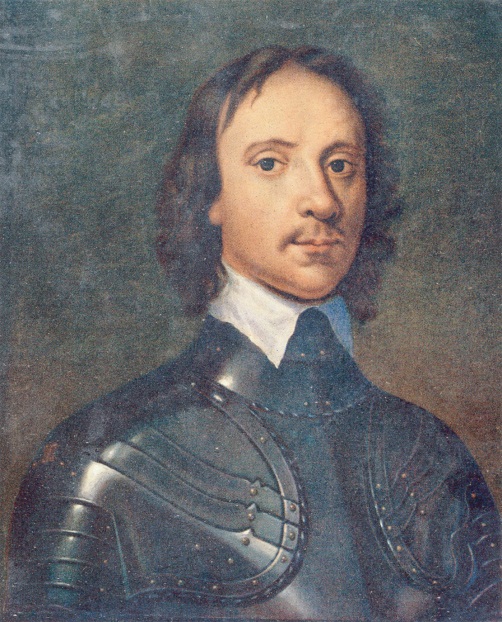 Oliver Cromwell’s New Model Army defeated the royalists in the English Civil War. After the execution of Charles I in 1649, Cromwell dominated the short-lived English republic, conquered Ireland and Scotland, and ruled as Lord Protector from 1653 until his death in 1658.
Anthony Van Dyck/Beryl Peters Collection/AlamyThe Restoration of the MonarchyWhen Cromwell dies, the people are ready to reestablish the monarchy and the Anglican ChurchCharles II is named monarch and he reintroduces the status quo from before CromwellCharles IIBelieved in religious ___________ and planned to convert to CatholicismIn attempt to unite the people behind the war with Holland, issues Declaration of Indulgence suspending all laws against ______________ and non-Anglican ProtestantsParliament forces Charles to rescind the act and passes the Test Act – requiring all civic and military officials to swear an oath against the doctrine of ___________________Popish Plot – believing there was an assassination plot against the king to put James in power, opposition Parliament members known as Whigs try and _____________ innocent CatholicsCharles responds by executing Whig members for treason, converts to Catholicism on his death bed, and leaves James a Parliament filled with royal friendsThe Glorious RevolutionJames II – repeals the Test Act, puts Catholics in positions of power, and issues another Declaration of Indulgence permitting religious _____________Parliament, afraid of a Catholic heir to the throne, invites William of Orange to ___________ EnglandJames flees to France - William and Mary (James’s eldest Protestant daughter) succeed to the throne in the bloodless Glorious RevolutionEngland becomes a _________ monarchy and permits worship of all Protestants, but not Catholics (The ___________ Act of 1689)Act of Settlement puts King George I on the throne The Act of WalpoleSir Robert Walpole dominated English politics from 1721 till 1742 based on his royal support, ability to handle the House of Commons, and control over government patronagePromoted _________ at home and abroadSpread ___________ from North America to IndiaBuilt the military, especially the navy, making Britain a world __________Walpole’s efforts resulted in England becoming a military power with both religious and political _____________.Sir Robert Walpole (1676–1745), far left, is shown talking with the Speaker of the House of Commons. Walpole, who dominated British political life from 1721 to 1742, is considered the first prime minister of Britain. 
Mansell/TimePix/Getty Images, Inc.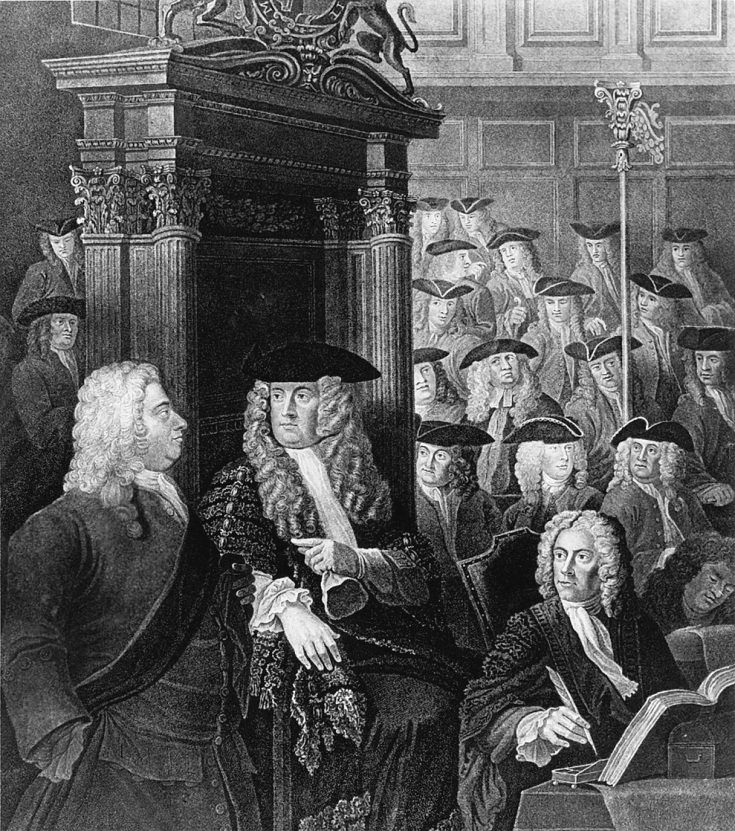 Years of Personal Rule under Louis XIVTakes over country upon death of Cardinal _____________  in 1661Was an __________ monarch, but often conferred with councils and the regional judicial bodies called the parlementsLater curtails parlements’ power, but is supported by some of them anyway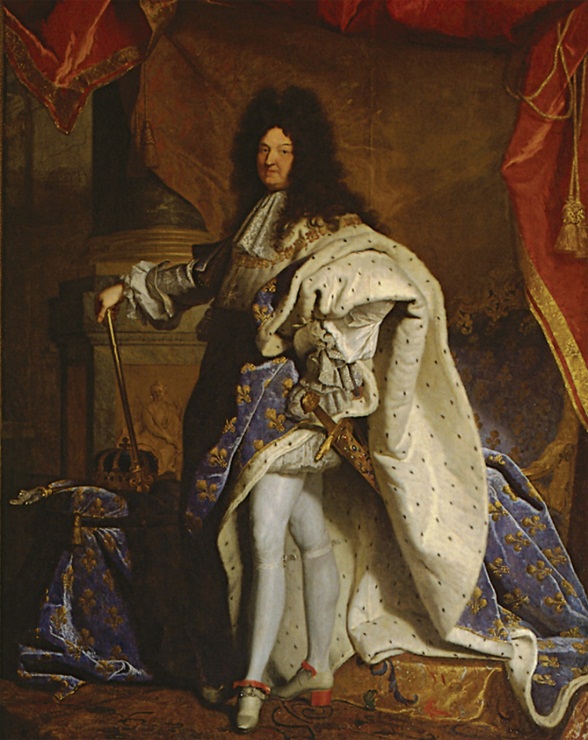 Louis XIV of France came to symbolize absolute monarchy though such government was not as absolute as the term implied. This state portrait was intended to convey the grandeur of the king and of his authority. The portrait was brought into royal council meetings when the king himself was absent.
Hyacinthe Rigaud (1659–1743), Portrait of Louis XIV. Louvre, Paris, France. Dorling Kindersley Media Library/Max Alexander. © Dorling Kindersley, courtesy of l’Etablissement public du musée et du domaine national de VersaillesVersailles – Louis XIVHuge palace that was built for Louis XIV and housed thousands of important nobles, royal officials, and servantsThe _______  ________ liked items that were lavish and ornate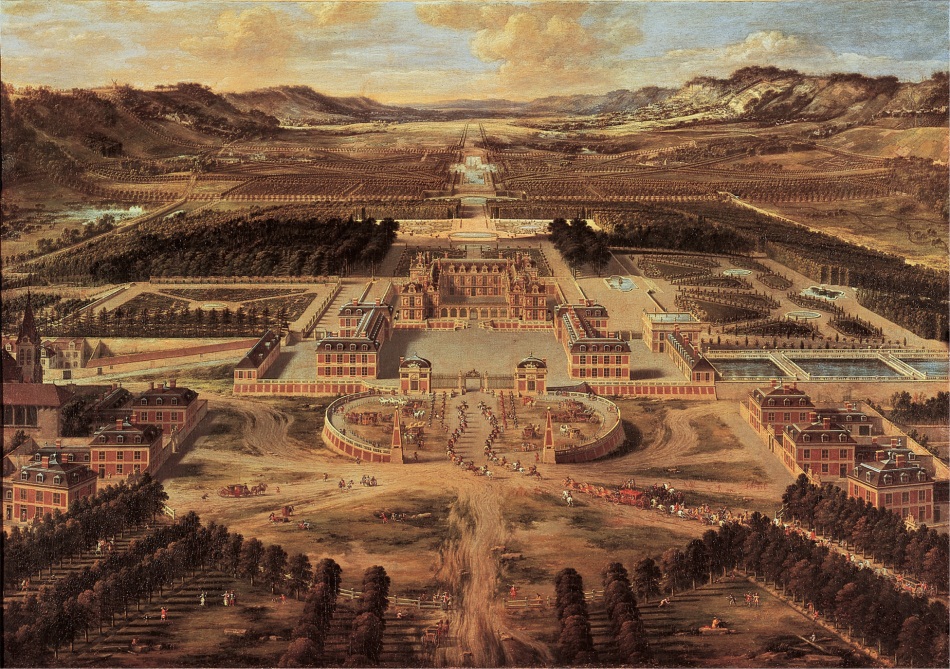 Versailles Louis XIV constructed his great palace at Versailles, as painted here in 1668 by Pierre Patel the Elder (1605–1676), to demonstrate the new centralized power he sought to embody in the French monarchy.
Pierre Patel, Perspective View of Versailles. Chateaux de Versailles et de Trianon, Versailles, France. Musée du Château de Versailles/Gianni Dagli Orti/The Art Archive at Art Resource, NYDivine Right – Louis XIVRuled by what was believed to be rule by God or “__________ right of kings”Still, Louis was less of an absolute monarch than others, concentrating on making war and peace, the regulation of religion, and the oversight of economic activityLouis’s Early WarsWanted to secure France’s borders near the Netherlands, Spain, and the Hapsburg EmpireTreaties signed to end wars with the Netherlands and the Holy Roman Empire __________ France’s territory to the north and east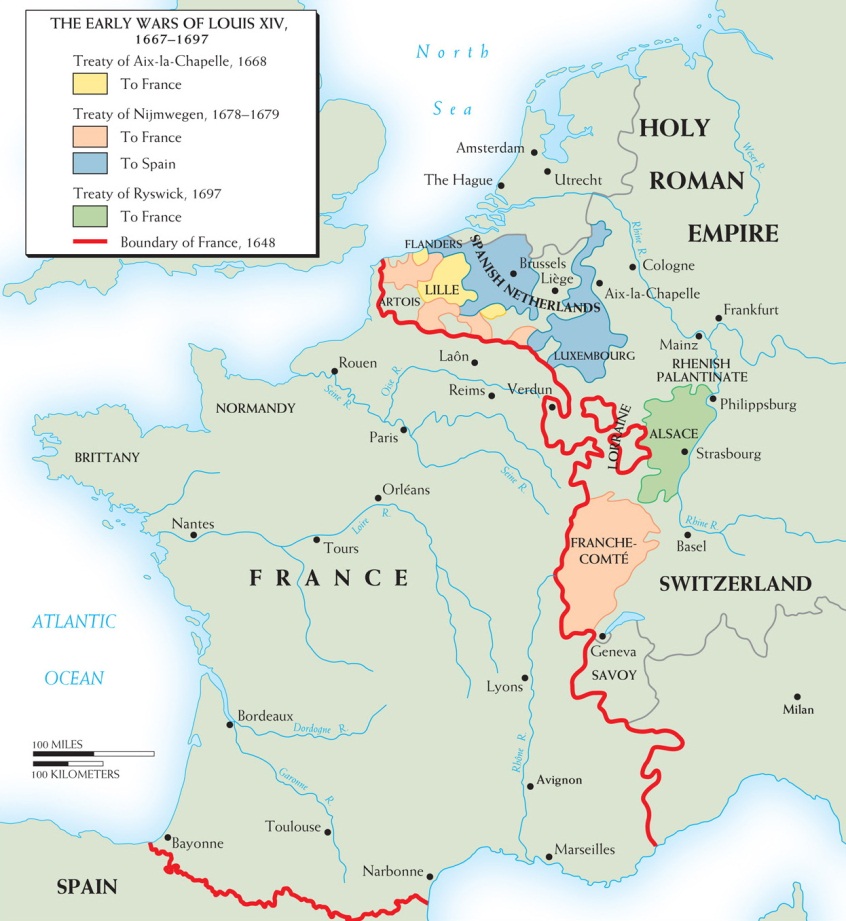 Map 13–1 THE FIRST THREE WARS OF LOUIS XIV This map shows the territorial changes resulting from Louis XIV’s first three major wars (1667–1697).Louis’s Repression of ReligionSuppression of the Jansenists – religious order that came from the Roman Catholic Church opposed to the teachings of the Jesuits – during Louis’s reign, both he and the Popes banned Jansenism and forced its followers underground____________ of the Edict of Nantes – Huguenots were banned from certain professions, had churches and schools closed, ministers exiled, and Protestant children baptizedLouis’s Later WarsNine Years’ War (1689-1697) – Louis went to war with the League of Augsburg (England, Spain, Sweden, Netherlands, and major German states) and ended up having his expansion into Germany __________War of Spanish Succession (1701-1714) – war over who would succeed Charles II to the throne in Spain ends in a bloody stalemate, with France able to keep their choice to the throne, Philip V, but losing _____________France After Louis XIVThe Duke of Orleans, regent for five-year-old Louis XV, makes John Law financial manager of the kingdomLaw organizes a monopoly on trading privileges in the French colony of Louisiana in North America – the Mississippi Bubble, as it was called, turns into a financial disaster and Law flees the countryFrance After Louis XIV (cont.)Parlement is reinstalled and becomes the center for popular resistance to royal authority for most of the century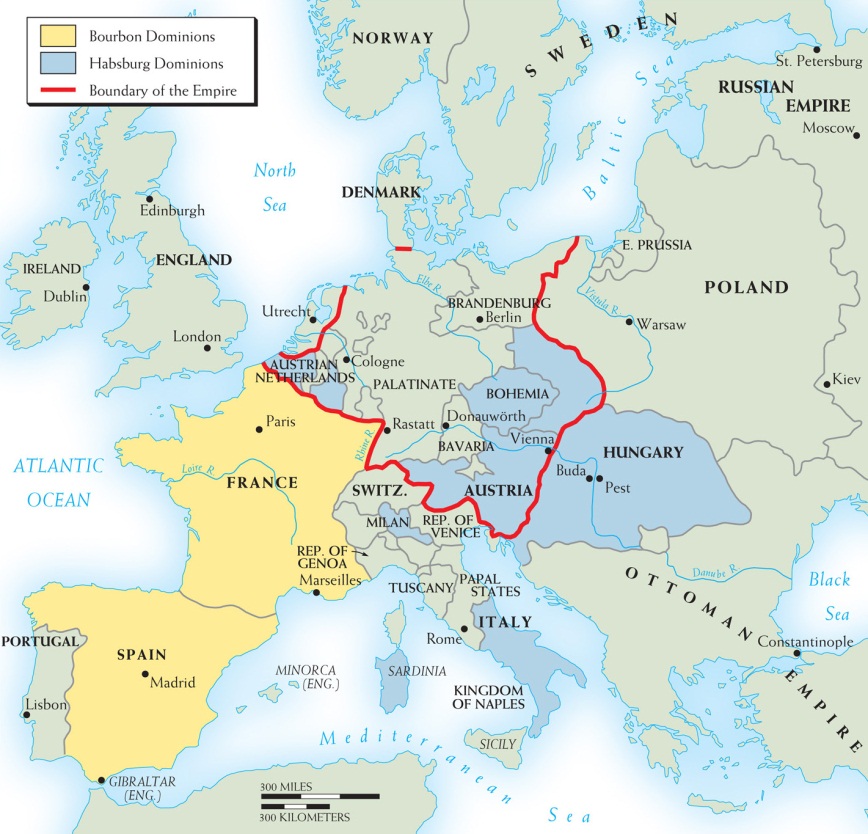 Map 13–2 EUROPE IN 1714 The War of the Spanish Succession ended a year before the death of Louis XIV. The Bourbons had secured the Spanish throne, but Spain had forfeited its possessions in Flanders and Italy.Poland with No Central AuthorityMost Polish monarchs were __________ and tools for foreign powersHad a central legislative body called the Sejm or diet, but it had no real power as any single veto, liberum veto, could stop a SejmPoland disappears from map in 18th century as a result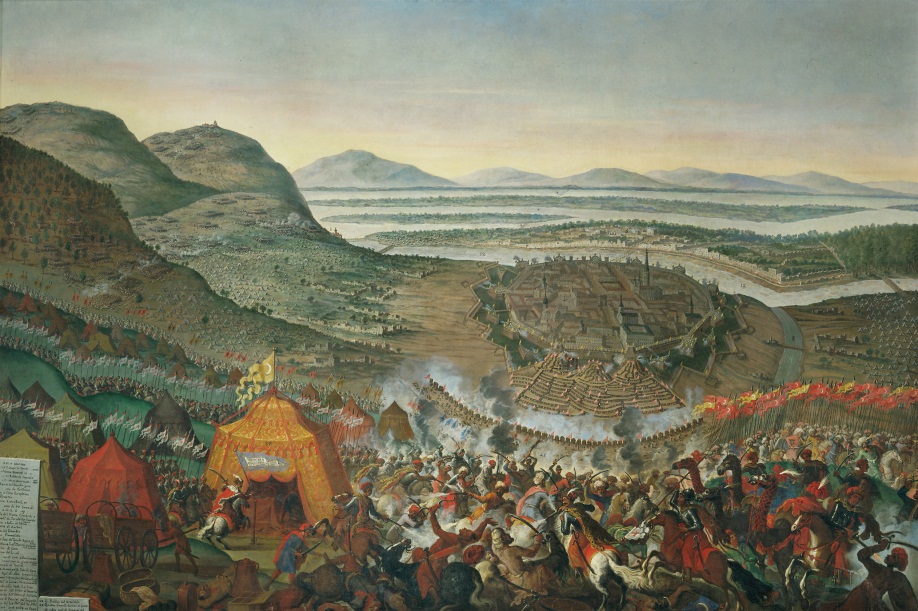 The Hapsburg Empire and the Pragmatic Sanction____________ held onto the title of Holy Roman Emperor, but the title depended on help from many other German states and principalitiesTheir territories, some outside of Germany, were so geographically and culturally diverse that there was no real central governmentDespite internal difficulties, the empire increases under Leopold I, Joseph I, and Charles VI Pragmatic Sanction – Charles VI’s legal basis for a single line of inheritance within the Hapsburg dynasty, putting his _________ Maria Theresa in charge______________ of Prussia invades Hapsburg Empire and puts Maria at risk in 1740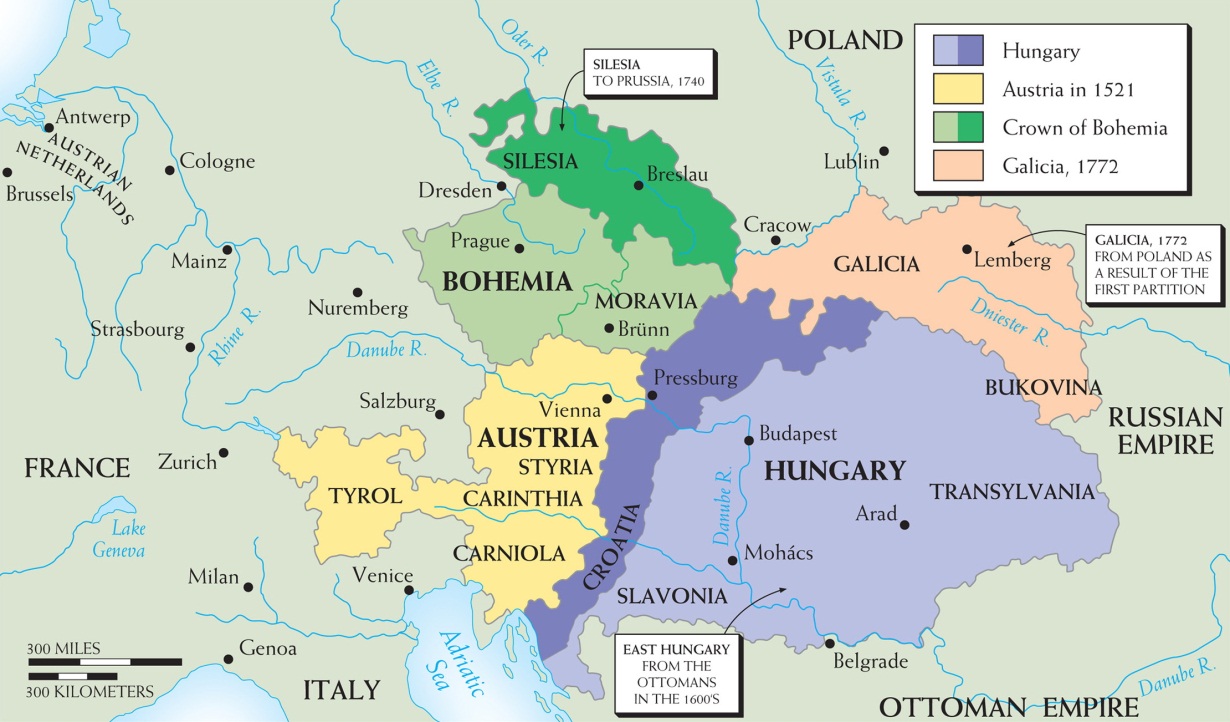 Map 13–3 THE AUSTRIAN HABSBURG EMPIRE, 1521–1772 The empire had three main units—Austria, Bohemia, and Hungary. Expansion was mainly eastward: eastern Hungary from the Ottomans (17th century) and Galicia from Poland (1772). Meantime, Silesia was lost after 1740, but the Habsburgs remained Holy Roman EmperorsPrussia under the Hohenzollern FamilyRule of Frederick William, the Great Elector Raised taxes through force to build an _______Junkers, the German noble landlords, in return for obedience to Frederick, could enforce ________Army and Elector become powerful alliesFrederick William’s successorsHis son, William I, helps Hapsburgs in War of Spanish Succession and becomes _______ of PrussiaFrederick William I – most successful Prussian leader – made the strongest army in Europe the symbol of power and unity, while staying out of warFrederick II or _______ – did not have wisdom of his father and invaded Silesia, starting long Austrian-Prussian rivalry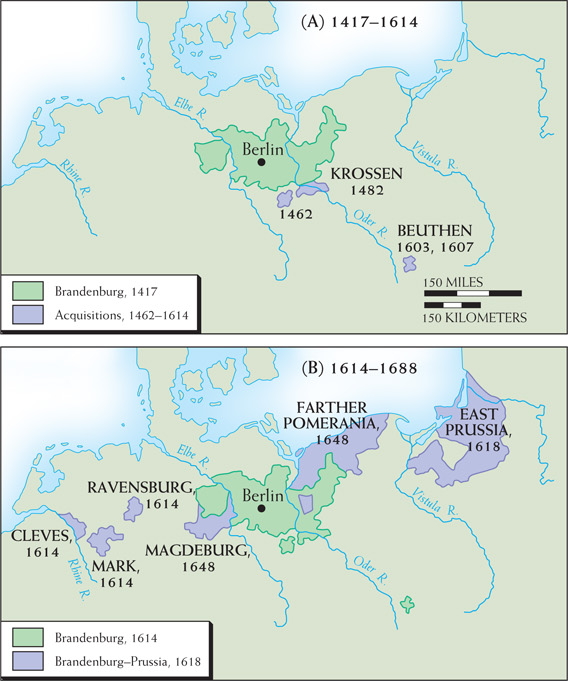 Map 13–4 EXPANSION OF BRANDEBURG-PRUSSIA In the 17th century Brandenburg-Prussia expanded mainly by acquiring dynastic titles in geographically separated lands. In the 18th century it expanded through aggression to the east, seizing Silesia in 1740 and various parts of Poland in 1772, 1793, and 1795.Russia – The Romanov DynastyStarting with a seventeen year-old boy Michael and his two successors, Aleksei and Theodore II, brought stability and modest bureaucratic centralization to RussiaRussia needed this after the reign of Ivan the TerriblePeter the Great – Early YearsCame to power at age ten and believed that the power of the tsar must be secure from the jealousy and greed of the boyars, the old nobility, and the streltsy, the guards of the Moscow garrisonpublicly executed rebellious streltsy and repressed and humiliated the boyarsWanted to increase Russian military power, so he __________ an army of 300,000 soldiersBuilt a ___________ on the Baltic Sea and went to war with the ______________The Great Northern War – Peter defeats the _____________ and takes control of Esonia, Livonia, parts of Finland ______________ – built a capital in honor of himself with places forcibly built by the boyars that resembled small versions of VersaillesPeter’s son, Aleksei, with Charles VI of Hapsburg, attempts a conspiracy against Peter and is sentenced to death; dies in prison under mysterious circumstances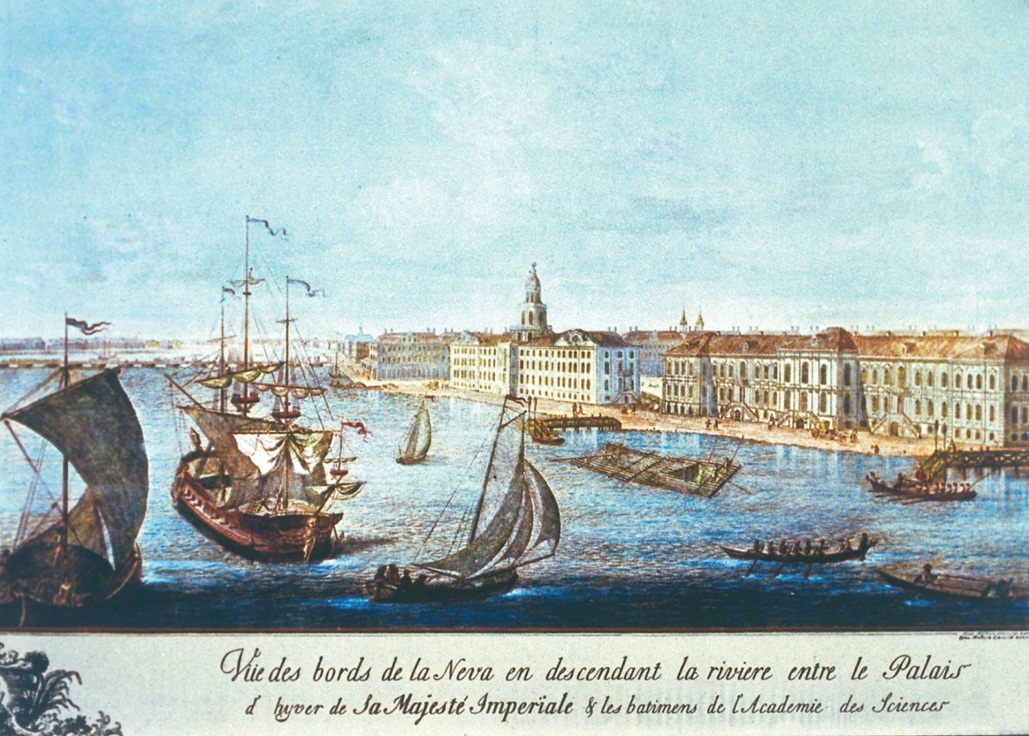 Peter the Great built St. Petersburg on the Gulf of Finland to provide Russia with better contact with western Europe. He moved Russia’s capital there from Moscow in 1712. This is an eighteenth-century view of the city.
The Granger CollectionPeter the Great – Later YearsPeter realized he was faced with a lot of opposition, so he brings the nobility and the Russian Orthodox Church closer to the tsarTable of Ranks – made a person’s social position and privileges more important than lineageAbolishes the patriarch and puts in its place the Holy Synod, which consisted of several bishops headed by a layman called the procurator general1725 – Peter dies and leaves no successor as Russia becomes ________